REGLEMENTS REGIONAUX DES EPREUVES SPORTIVESCHAMPIONNATS  BASEBALL  JEUNESNORD PAS-DE-CALAIS PICARDIE SAISON 2016 – édition du 23 février 2016Pré requis à la participation aux championnats 2016Les clubs doivent être à jour de leur cotisation fédérale et donc affiliés à la Fédération Française de Baseball, Softball et Cricket (FFBSC),Les joueurs doivent être licenciés auprès de la FFBSC,Les clubs doivent s’être acquittés de leur frais d’inscription auprès de la Ligue, ainsi que du chèque de caution (Voir annexe 1),Les clubs doivent faire parvenir à la CRJ leur fiche d’inscription, ainsi que les conventions d’entente entre clubs.Présentation de la saison sportive 2016 et des règlements régionaux des différentes catégoriesRèglements régionaux communs à tous les championnatsArt .1 : Les règlements régionaux s'appuient respectivement sur les Règles Officielles de Baseball édictées par la FFBS et les RGES approuvés par le comité Directeur de la FFBSC et spécialement les annexes 19, 20 et 21 des RGES préparées par la CFJArt. 2 : La LBSC NPdCP par délégation de la FFBSC est l’organisme responsable de la mise en place et de la gestion des compétitions en région Nord-Pas de Calais/Picardie :Championnat Beeball Rookie avec pitching coach pour les Jeunes 6U et 9UChampionnat Baseball 12U avec règle du BB-TOSSChampionnat Baseball 15UFormule de championnats :Pour les catégories 6U et 9U, 4 regroupements de 3 clubs (Valenciennes, Dunkerque, Ronchin) en Beeball Rookie (avec pitching coach)Pour la catégorie 12U, championnat de 6 journées de 2 matchs (aller/retour) et une journée de finales avec 3 équipes (Valenciennes, l’entente Dunkerque/Arras et l’entente Ronchin/La Madeleine)Pour la catégorie 15U, championnat de 6 journées de 2 matchs (aller/retour) et une journée de finales, avec 4 équipes (Dunkerque, Valenciennes, La Madeleine,  l’entente Ronchin / Arras / Compiègne)Les journées 12U et 15U sont alternées (1 semaine sur 2). Les regroupements Beeball Rookie sont positionnés sur des journées 15U.Art. 3 : Toutes les compétitions régionales Jeunes sont organisées sous le contrôle de la Commission Régionale Jeunes.Toutes les rencontres jeunes se déroulent le samedi.Le club recevant envoie 6 jours avant la date de la rencontre une confirmation de l’heure et du lieu de la rencontre à la CRJ qui  confirmera à l’équipe visiteuse.Art. 4 : En cas d’impossibilité de jouer une rencontre pour une cause autre que celle incombant à l’un des clubs compétiteurs et que l’arbitre est présent, celui-ci doit renvoyer la feuille de match en précisant la cause de l’impossibilité de jouer. La Commission Régionale Jeunes proposera une nouvelle date afin de disputer la rencontre.Art. 5 : Toute rencontre non jouée à la date prévue ou toute rencontre jouée à une date modifiée sans l’accord écrit de la Commission Régionale Jeunes, est déclarée forfait avec encaissement des chèques de caution pour l’équipe ou les équipes jugées fautives par la Commission Régionale Jeunes.Art. 6 : Toute rencontre suspendue est régie par les règlements officiels de la FFBSC.Art. 7 : L’équipe recevant doit fournir les feuilles de matchs. L’équipe recevant est chargée de l’envoie des feuilles de match dûment remplies et signées par les arbitres et les entraineurs. Art. 8 : L’équipe recevant doit fournir 6 balles au minimum par match. Les balles doivent être homologuées par la FFBSC. Voici la liste des balles à utiliser en fonction des catégories :Beeball : balles Kenko gonflables ou balles molles en cuir (softtouch) de 8,5”Championnat 12U : balles Kenko B 8.7’Championnat 15U : balles Kenko A9’Art. 9 : Les forfaits, contestations, réclamations, protêts sont régis par les RGES établis par la FFBSC. Toutes les rencontres disputées par une équipe déclarée forfait lors d’une saison (retirée du championnat) ne sont pas comptabilisées dans les résultats dudit championnat.Articles relatifs à l'arbitrageArt. 10 :Les rencontres de la catégorie 15U et 12U doivent être arbitrées par un arbitre titulaire du diplôme d’Arbitre Départemental au minimum. Le club recevant doit fournir l’arbitre. Le nom de l’arbitre est fourni à la CRJ en même temps que la confirmation de la rencontre.Les rencontres de la catégorie BeeBall doivent être arbitrées par un des entraineurs présents ; aucune qualification d’arbitrage n’est demandée.Les nominations des arbitres sont validées par la Commission Régionale Jeunes pour chaque journée de championnat  en accord avec la CRAB si besoin.Art. 11 : L’arbitre d’une rencontre vérifie le roster. Aucun joueur ne peut participer à une rencontre si le club ne peut présenter ce document.Art. 12 :  Les  arbitres  doivent  officier  dans  une  tenue  représentative  du  corps  arbitral  et  avoir  un comportement exemplaire.Article relatifs aux résultats et classement des équipes 12U et 15UArt. 13 : Le classement est effectué en fonction du nombre de points attribués aux équipes à l’issue des rencontres.Barème :     Victoire 4 pts    Match nul  2 pts    Défaite  1 pt    Forfait 0 pt si match non joué ; 1 pt si match jouéArticle relatif aux forfaitsArt. 14 : Pour les championnats 12U et 15U, les équipes doivent se présenter au nombre de 9 joueurs au minimum. Il est possible de jouer à 8 joueurs, dans ce cas un retrait est annoncé à chaque passage à la batte du joueur absent dans le line up. Forfaits : Une équipe sera considérée comme forfait : lorsqu'elle ne sera pas présente avec un minimum de 8 joueurs sur le terrain, 15 minutes avant l'heure fixée de début de match. Si le règlement concernant la protection des lanceurs et des catcheurs n’est pas effectuée (décompte lancers et manches joués respectivement par lanceurs et catcheurs ou cours du match selon les critères indiqués plus bas).Dans le cas où une équipe ne se présente pas avec 8 joueurs au moins et qu’elle annule la rencontre, elle sera considérée forfait et les chèques de caution encaissés. Dans le cas où une équipe est déclaré forfait mais que le match est joué en match amical (non-respect des RGES après une réclamation ou effectif insuffisant mais renfort de remplaçants de l’équipe adverse), elle sera considérée forfait mais les chèques de caution ne seront pas encaissés et les points de défaite seront de 1 et non de 0 Radiation du championnat : Une équipe se voit exclue du championnat lorsqu'elle a effectué 3 forfaits. Article relatif aux cas d’égalitéArt. 15 : En cas d’égalité à l’issue de la dernière manche, le match reste sur un score nul.En cas d’égalité au classement entre une ou plusieurs équipes, l’équipe qui n’a pas de forfait est classée devant les autres, si l’égalité persiste :Prise en compte uniquement des matchs entre les équipes à égalité,La règle du TQB est appliquéeTirage au sort.Articles relatifs aux finales régionalesArt. 16 : Pour les finales, le lieu est défini par la Ligue NPDC, après examen des dossiers de candidature des clubs engagés. Les arbitres sont fournis par la ligue ainsi que les récompenses individuelles et collectives.Le vainqueur de la finale est déclaré : Champion NPdCP. Ce titre donne accès aux droits sportifs en fonction des différents championnats.Articles relatifs aux pénalités financièresArt. 17 : Le non-respect des présents règlements entrainera des pénalités financières, telles qu'énoncées dans l'ANNEXE 2 des RGES Nationaux mis à disposition par la FFBSC et adaptées au championnat régional Nord-Pas-de-Calais Picardie. (voir annexe n°5 du présent document)Spécificités des RGES relatifs aux différents championnats JeunesRGES Championnat Beeball RookieFormule de compétition : Les journées se jouent sous forme de regroupement. L’objectif est de faire 3 matches sur l’après-midi.Résultat, classement et récompense : 
Aucun classement n’est effectué. Les équipes sont constituées le jour du regroupement.
Les récompenses sont remises par la CRJ au terme de la saison, lors du dernier regroupement qui a lieu pendant les finales 12U et 15U.Catégorie d'âge : 
Les joueurs des catégories 9U et 6U peuvent participer à ce championnat.Horaire et date de championnat : 
Les journées de regroupement ont lieu le samedi. Début de la journée le samedi à 14H30. Possibilité de modification en cas d’accord préalable avec la Commission Régionale Sportive Jeunes à prévenir 8 jours avant la journée de championnat.
Journée de réserve : 
Des journées de réserve sont prévues au calendrier.Terrain : 
Terrain composé de 3 bases (angle de 60 degrés). Bases distantes de 15 mètres. Le terrain doit être équipé d'un back stop (à 5m) et de bancs.La ligne de sécurité derrière laquelle les joueurs doivent attendre en attendant la frappe est à 11M du marbre. Cette ligne est matérialisée par des plots.La ligne de limite de frappe est à 5m ; la balle frappée doit dépasser cette ligne pour être jouer par la défense (sinon la frappe est compté comme un foul ball).Les journées de championnat doivent avoir lieu sur un terrain de Baseball, ou sur une aire engazonnée de même surface qu'un terrain de Baseball (homologation Commission Régionale Jeunes). Cette aire de jeu doit être plane, et en aucun cas dangereuse. Voir annexe 3 pour l’aide au traçage d’un terrain beeball.Equipement : 
Tee-ball, jeu de bases fixes.Battes selon annexe 2 et Balles kenko gonflable ou balle molle cuir (softtouch) de 8’’La première base est une safety base.Compétence de l'entraîneur : 
L'entraîneur doit être titulaire au minimum d'un Diplôme Fédéral d'Initiateur.Feuilles de match et feuilles de scores : 
A cause de la formule de regroupement, les feuilles de scores remplacent les feuilles de match officielles.Elles doivent être envoyées à la Commission Régionale Jeunes, LAMOUR Guillaume (36 route de Quarouble 59264 Onnaing) ou par email (gha.lamour@orange.fr), par le club recevant, avant le mardi 24H00. Les feuilles de scores sont disponibles en annexe 7 ; ce scorage très simplifié permet d’aider les entraineurs à gérer le match et les équipes constituées.Communication des résultats : 
Les résultats des matchs doivent être communiqués à la CRJ, LAMOUR Guillaume (gha.lamour@orange.fr /06.78.09.85.88) par le club recevant – organisateur du regroupement - avant le dimanche soir 22H00. C’est dans l’objectif de communiquer les résultats sur le site de la Ligue.Tenue : 
Tous les joueurs et entraineurs de l'équipe doivent avoir une tenue semblable composée au minimum d'un maillot uniforme numéroté, d’une casquette et d’un pantalon de baseball.Règles de jeu :• Effectifs : De 4 à 7 joueurs sur le terrain. Entrées et sorties des remplaçants illimités. • Durée du match : 45 minutes, pas de nouvelle manche  à moins de 10 minutes de la fin du match. Toute manche commencée doit être terminée.• Règle des fly-out : Sur un attrapé de volée, le batteur est retiré. Le jeu est arrêté pour permettre aux coureurs de retourner à leur base sans risque d’être éliminé. • Pour éliminer un attaquant : 1. Toucher un coureur entre 2 bases.2. Balle rattrapée à la volée3. Base forcée • Pour arrêter le jeu : Les défenseurs doivent toucher la prochaine base où doit se rendre le coureur, en possession de la balle;Les défenseurs doivent toucher la base où se tient le coureur, en possession de la balle.La balle est ensuite relancée à l’entraineur lanceur.• Rotation : Tous les joueurs, à chaque manche, viennent à la frappe une fois, plus un batteur supplémentaire, où tous les coureurs peuvent marquer, même le frappeur supplémentaire. • Mode de lancers : Pitching coach pour les 9U: le frappeur a 3 essais (foul ball incluses) puis un dernier essai au tee-ball pour frapper la balle ; les balles ne comptent pas ; Le lanceur est l’entraineur de l’équipe en défense et ne participe aucunement au jeu ; si la balle touche le lanceur, la balle est considéré comme foul ball.Tee-ball pour les 6U : le frappeur à autant d’essais que nécessaire pour frapper la balle.• Balle sort du terrain : Si la balle sort du terrain, sur les côtés ou au fond du terrain, ou est considéré comme injouable par l’arbitre, suite à une erreur,  les coureurs ont le droit d’avancer d’une base supplémentaire uniquement (la balle est considérée comme « balle morte »).• Arbitrage : L’entraineur-arbitre se positionne en retrait du marbre et assure également la sécurité au marbre en gérant le teeball (positionnement de la balle et retrait du teeball après la frappe), ainsi que les battes pouvant gênées.RGES Championnat 12UFormule de compétition : 
Les journées de championnat se jouent en programme double (2 matchs, aller / retour). Chaque match aura une durée de 6 manches ou 1H15. Le match est arrêté en cas d’écart de 15 points à la 3e manche ou 10 points à la 4ème manche. On ne démarre pas de nouvelle manche à moins de 10 minutes de la fin de match. Toute manche commencée doit être terminée.Catégorie d'âge : Les joueurs des catégories 12U et dernière année 9U peuvent participer à ce championnat. Pour les dernières années 9U (2005), ils ne sont pas autorisés à jouer aux postes de lanceur-receveur.Horaire et date de championnat :Les journées de championnat ont lieu le samedi.Début de la journée le samedi à 14H30. Possibilité de modification en cas d’accord préalable avec la Commission Régionale Jeunes à prévenir 8 jours avant la journée de championnat.Journée de réserve : Des journées de réserve sont prévues au calendrier. Terrain : Les journées de championnat doivent avoir lieu sur un terrain de softball ou de Baseball, ou sur une aire gazonnée de même surface qu'un terrain de softball (homologation Commission Régionale Jeunes). Cette aire de jeu doit être plane, et en aucun cas dangereuse. Le terrain doit être équipé d'un back stop et de bancs. Le terrain doit être ratissé et tracé (au minimum jusque la 1ère et la 3ème base), les boîtes de frappe doivent être tracées, la ligne des foul ball et de home run délimitées.La distance des bases est de 18, 30m (c’est la distance d’un terrain softball)La distance lanceur – receveur est à :- 14 m pour les 12U dernière année- 12 m pour les 12U 1er et 2e annéeLa limite de Home Run doit être délimitée et à une distance minimum de 60 m.La première base est une safety base.Equipement :Le receveur doit porter l’équipement complet (casque compris)Le port de la coquille est obligatoire pour les joueurs masculins.Compétence de l'entraîneur : 
L'entraîneur doit être titulaire d'un Diplôme Fédéral d'Initiateur au minimum.Communication des résultats : 
Les résultats des matchs doivent être communiqués à la CRJ, Guillaume LAMOUR (gha.lamour@orange.fr /06.78.09.85.88) par le club recevant – organisateur de la journée - avant le dimanche soir 22H00.C’est dans l’objectif de communiquer les résultats sur le site de la Ligue.Feuilles de match et feuilles de scores : 
Les feuilles de match et de scores doivent être envoyées à la Commission Régionale Jeunes, LAMOUR Guillaume (36 route de Quarouble 59264 Onnaing) ou par email (gha.lamour@orange.fr), par le club recevant, avant le mardi 24H00. Sur les feuilles de scores, doivent figurer pour chaque match, le nombre de lancers effectués par les lanceurs et le nombre de manches joués par les receveurs.Les feuilles de scores disponibles en annexe 7 ; ce scorage très simplifié permet d’établir le classement individuel des batteurs et des lanceurs afin d’avoir un classement à la fin du championnat pour élire les meilleurs joueurs de la ligue (MVP)Tenue : Tous les joueurs et entraineurs de l'équipe doivent avoir une tenue semblable composée au minimum d'un pantalon de Baseball, d'un maillot uniforme numéroté et d’une casquette. En cas d’entente, les tenues des différents clubs sont tolérées.Balles officielles : Balle de Baseball Kenko, 8.7''.Règles de jeu :Echauffement des lanceurs : Le lanceur se voit accorder 3 lancers d’échauffement à chaque nouvelle manche, un nouveau lanceur se voit accorder 5 lancers.Protection des lanceurs et des receveurs: Un lanceur ne peut lancer plus de 75 lancers dans la journée. Dans le cas contraire, le match est perdu sportivement par forfait. Le nombre de lancers doit figurer sur la feuille de scores. Si le nombre de lancers n’est pas indiqué sur la feuille de score, l’équipe se voit attribuer un forfait. Un receveur ne peut jouer à ce poste plus de 7 manches par journée. Dans le cas contraire, le match est perdu sportivement par forfait. Les manches jouées doivent figurer sur la feuille de scores. Si les manches ne sont pas indiquées sur la feuille de scores, l’équipe se voit attribuer un forfait.Respecter dans les cas de tournois ou journées de championnat rapprochés : Tableau protection des lanceurs : Tableau protection des receveurs :Un receveur ne peut jouer à ce poste plus de 7 manches par journée de 24H et pas plus de 10 manches sur 48H.Règle des 5 points : A 5 points maximum encaissés dans la manche il y a changement.Règle du BB-TOSSAfin de favoriser le jeu défensif et d’éviter les temps d’attente trop long pour les défenseurs ; Lorsqu’un lanceur lance un BB ou un HBP, le frappeur reste au marbre et frappe une balle lancée en « toss » par l’entraineur de la partie offensive. Il aura trois tentatives, s’il échoue le batteur est éliminé. Durant ces lancers, le vol de base est interdit.Evolution du jeu : Les matchs s’effectuent en lancer baseball pour les 12U avec la règle du BB-TOSS. Possibilité de frapper en TOSS pour les 9U, par l’entraineur de la partie offensive. Il aura trois tentatives, s’il échoue le batteur est éliminé. Durant ces lancers, le vol de base est interdit. Le mode de frappe doit être indiqué sur le line up en début de match et ne peut changer.Vol de base : Le vol de base est autorisé lorsque la balle franchit le marbre. Pas de lead sur base par les coureurs (prise d’avance).Contact au marbre : En cas de contact au marbre, le coureur est retiré sauf dans le cas où le receveur provoque volontairement le contact.Les finales : A l’issue des 6 journées, un classement final est établi afin de déterminer les petites et grandes finales.Les résultats en points cumulés de J1, J2, J3, J4, J5 et J6 donnent le classement Ie, IIe, IIIeGrande finale : Ie vs IIePetite finale : IIe vs IIIeLes matchs de finales sont d’une durée de 1h15 ou de 6 manchesPour tous les autres points se référer au R.G.E.S de la Fédération Française de Baseball Softball et Cricket.RGES Championnat 15UFormule de compétition : Les journées de championnat se jouent en programme double (2 matchs, aller /retour). Chaque match aura une durée de 7 manches ou 1H30. Le match est arrêté en cas d’écart 15 points à la 4e manche ou de 10 points à la 5e manche. On ne recommence pas de nouvelle manche à moins de 10 minutes de l’heure officielle de fin de match. Toute manche commencée doit être terminée.Catégorie d'âge :Les joueurs des catégories 15U et dernière année 12U peuvent participer à ce championnat. LIGUE DE BASEBALL SOFTBALL ET CRICKET DU NORD-PAS-DE-CALAISHoraire et date de championnat : Les journées de championnat sont le samedi. Début du match le samedi à 14H30. Possibilité de modification en cas d’accord préalable avec la Commission Régionale Sportive Jeunes 8 jours  avant la journée de championnat.Journée de réserve : Des journées de réserve sont prévues au calendrier.Terrain : Les journées de championnat doivent avoir lieu sur un terrain de Baseball, ou sur une aire gazonnée de même surface qu'un terrain de Baseball (homologation Commission Régionale Sportive). Cette aire de jeu doit être plane, et en aucun cas dangereux. Le terrain doit être équipé d'un back stop et de bancs. Le terrain doit être ratissé et tracé (au minimum jusque la 1ère et la 3ème base), les boîtes de frappe doivent être tracées, la ligne des foul ball et de home run délimitées.La distance entre les bases est de 23 m et la distance lanceur – receveur est à 16,45 m pour les lanceurs 15U 2e et 3e années ; de 14m pour les lanceurs 12U 3e et 15U 1er années.La limite de Home Run doit être délimitée et à une distance minimum de 75 m.La première base est une safety base.Equipement :Le receveur doit porter l’équipement complet (casque compris),Le port de la coquille est obligatoire pour les joueurs masculins.Compétence de l'entraîneur : L'entraîneur doit être titulaire d'un Diplôme Fédéral d'Initiateur au minimum.Communication des résultats : 
Les résultats des matchs doivent être communiqués à la CRJ, Guillaume LAMOUR (gha.lamour@orange.fr /06.78.09.85.88) par le club recevant – organisateur de la journée - avant le dimanche soir 22H00.C’est dans l’objectif de communiquer les résultats sur le site de la Ligue.Feuilles de match et feuilles de scores : 
Les feuilles de match et de scores doivent être envoyées à la Commission Régionale Jeunes, LAMOUR Guillaume (36 route de Quarouble 59264 Onnaing) ou par email (gha.lamour@orange.fr), par le club recevant, avant le mardi 24H00. Sur les feuilles de scores, doivent figurer pour chaque match, le nombre de lancers effectués par les lanceurs et le nombre de manches joués par les receveurs.Les feuilles de scores disponibles en annexe 7 ; ce scorage très simplifié permet d’établir le classement individuel des batteurs et des lanceurs afin d’avoir un classement à la fin du championnat pour élire les meilleurs joueurs de la ligue (MVP)Tenue : Tous les joueurs et entraineurs de l'équipe doivent avoir une tenue semblable composée au minimum d'un pantalon de Baseball, d'un maillot uniforme numéroté et d’une casquette. En cas d’entente, les tenues des différents clubs sont tolérées.Balles officielles : Balle de Baseball Kenko, 9''.Règles de jeu :Echauffement des lanceurs : Le lanceur se voit accorder 3 lancers d’échauffement à chaque nouvelle manche, un nouveau lanceur se voit accorder 5 lancers.LIGUE DE BASEBALL SOFTBALL ET CRICKET DU NORD-PAS-DE-CALAISProtection des lanceurs et receveurs : Un lanceur ne peut lancer plus de 90 lancers dans la journée. Dans le cas contraire, le match est perdu sportivement par forfait. Le nombre de lancers doit figurer sur la feuille de scores. Si le nombre de lancers n’est pas indiqué sur la feuille de scores, l’équipe se voit attribuer un forfait.Un receveur ne peut jouer à ce poste plus de 8 manches sur 24h et 12 manches sur 48h. Dans le cas contraire, le match est perdu sportivement par forfait. Les manches jouées doivent figurer sur la feuille de scores. Si les manches ne sont pas indiquées sur la feuille de scores, l’équipe se voit attribuer un forfait.Les dernières années 12U doivent respecter les limitations imposées en championnat A :75 lancers max par lanceur sur une journée7 manches max par receveur sur 24h et 10 manches sur 48hA savoir et à respecter dans les cas de tournois ou journées de championnat rapprochés : Tableau protection des lanceurs : Règle des 6 points : A 6 points maximum encaissés dans la manche il y a changement. Contact au marbre : En cas de contact au marbre le coureur est retiré sauf dans le cas où le receveur provoque volontairement le contact.Balks : Il y a balk dans les cas suivants :Le lanceur ne complète pas sa motion,Le lanceur n’effectue pas de pas vers la base lors d’un pick off,Le lanceur tourne exagérément les épaules en positions d’arrêt,Le lanceur bouge exagérément les bras en position d’arrêt,Le lanceur bouge exagérément les jambes en position d’arrêt,Le lanceur ne complète pas un pick off en première ou en troisième base.Les finales : A l’issue des 6 journées, un classement final est établi afin de déterminer les petites et grandes finales.Les résultats en points cumulés de J1, J2, J3, J4, J5 et J6 donnent le classement Ie, IIe, IIIe et IVeGrande finale : Ie vs IIePetite finale : IIIe vs IVeLes matchs de finales sont d’une durée de 1h30 ou de 7 manches.Pour tous les autres points se référer au R.G.E.S de la Fédération Française de Baseball, Softball et Cricket. DE BASEBALL SOFTBALL ET CRICKET DUAnnexesAnnexe 1 : Frais d’inscriptions aux championnats Nord-Pas-de-CalaisAnnexe 2 : Battes homologuées pour utilisation dans les championnats JeunesAnnexe 3 : Aide au traçage d’un terrain BeeballAnnexe 4 : Aide-mémoire de l’entraineur Jeunes et synthèse des règles Baseball JeunesAnnexe 5 : Pénalités financièresAnnexe 6 : Fiche d’inscription au championnat Baseball Seniors NPDC 2015Annexe 7 : Feuilles de scores des championnats JeunesAnnexe 1 : Frais d’inscriptions aux championnats Nord-Pas-de-CalaisAnnexe 2 : Battes homologuées pour utilisation dans les championnats JeunesChampionnat BEEBALL ROOKIETaille de 28 pouces maximumDiamètre du barrel : 2’’ ¼Ratio Taille / Poids : de -10 à -14Championnat 12UTaille de 32 pouces maximumDiamètre du barrel : 2’’ 5/8 (66mm)Ratio Taille / Poids : de -10 à -13Championnat 15UTaille de 33 pouces maximumDiamètre du barrel : 2’’ 5/8 (66mm)Ratio Taille / Poids : de -5 à -10Annexe 3 : Aide au traçage d’un terrain Beeball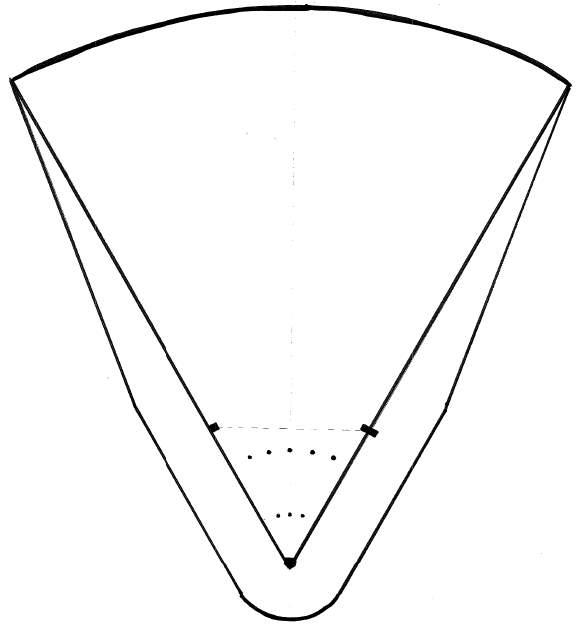 1ère possibilité :Tracer l’axe du terrain à partir du marbrePoser un plot à 5m, à 11m et à 13 mA 13 m, positionner la double première base et la 2e base à 7,5 m de chaque côté.2e possibilité :Sur le chemin de course marbre 1ère basePoser un plot à 5m, à 7,5m, 11m et la base à 15mA 7,5 m placer la 2 base à 13m perpendiculairement au chemin de course marbre / 1ère.Délimiter la zone de home run et la zone de fall boul avec des plotsDélimiter la zone de limite de balle frappée avec des plotsDélimiter la zone de limite de défense avec des plotsPitching coach : lanceur derrière la ligne de 5mAnnexe 4 : Aide-mémoire de l’entraineur JeunesAvant le début du championnat :Prévoir un carnet de feuilles de match officielles de la FFBSC Prévoir un carnet de feuilles de line up officielles de la FFBSCPrévoir une copie des RGES de la liguePrévoir l’impression d’une quinzaine de feuilles de scores Jeunes selon l’annexe 7Prévoir le roster de son équipe (extraction de iclub) à présenter obligatoirement à l’arbitre en début de matchPrévoir un support pour noter afin de remplir les feuilles de match et de scores.Prévoir un compteur de lancers pour faciliter le décompte du lanceur à chaque manche.Prévoir une trousse de premier secoursSur la base du calendrier, prévoir pour les matchs à domicile :Le traçage du terrain et l’installation de bancsUn double décamètre, des plots.La disponibilité d’un arbitreLes balles neuvesLes feuilles de matchsAvant un match à domicile :Le lundi précédent le match, envoyer un email à la CRJ pour confirmer le lieu de rendez-vous et l’heure d’accueil et le nom de l’arbitre.L’équipe à domicile fournit l’arbitre, les feuilles de match et les balles de match.Pendant un match :Remplir ou faire remplir la feuille de scores en indiquant correctement les changements de joueurs, ainsi que le décompte de lancer manche par manche.Lors d’un changement de lanceur adverse, bien indiquer sur ma feuille de score le premier batteur affronté par ce nouveau lanceur.A la fin du match, je signe les feuilles de matchs et je vérifie que les feuilles de scores sont complétement remplies.Sur les feuilles de matchs, comme le roster a été présenté à l’arbitre, il n’est pas nécessaire de recopier les N° de licences.Après le match :L’équipe recevant communique avant le dimanche soir, les résultats à la CRJL’équipe recevant envoie les feuilles de match et feuilles de scores.Liste des contacts :CRJ : Commission Régionale Jeunes : Guillaume LAMOUR (36 route de Quarouble 59264 Onnaing ; gha.lamour@orange.fr / 06.78.09.85.88)Aide pour trouver un arbitre : CRAB : Commission Régionale Arbitrage Baseball : Dany MOULART (lamoule@neuf.fr / 06.45.06.11.44)Annexe 4 suite : Synthèse des Règles Jeunes 2015Annexe 5 : Pénalités financièresForfaits Jeunes :Matches non joués = 50 eurosNon-respect des RGES = 50 eurosFinale non jouée = 150 eurosNon fourniture d’un arbitre = 50 euros / jourSe référer à l’annexe 2 des RGES fédérales pour les autres pénalités.Annexe 6 : Inscription Championnats JeunesNom du Club :Nom du Président :Téléphone portable :Email :Je, soussigné, (Prénom Nom), Président du club de baseball et de Softball de (Ville), engage les équipes Jeunes suivantes en championnats régionaux Jeunes OUTDOOR pour la saison 2016.Regroupement Beeball 9U avec pitching coach : Oui / NonNom de l’entraineur :Téléphone portable :Email :Baseball 12U avec BB Toss : Oui / NonNom de l’entraineur :Téléphone portable :Email :Entente envisagée : Oui / Nonavec le club de (Ville)Baseball 15U : Oui / NonNom de l’entraineur :Téléphone portable :Email :Entente envisagée : Oui / Nonavec le club de (Ville)Je m’engage également à ce mon club respecte les RGES définis par la ligue Nord Pas de Calais Picardie et à fournir un arbitre pour les journées à domicile des championnats 12U et 15U.Merci de retourner ce document rempli par email à la CRJ en spécifiant les équipes engagées dans le mail où ce fichier sera joint. Adresse du terrain :Journées d’indisponibilités (tournoi, etc…) pour les équipes ou le terrain : Annexe 7 : Feuilles de scores des championnats JeunesIntroduction à la feuille de score afin d’établir un classement par équipe et un classement individuel pour élire les meilleurs batteurs et lanceurs de la ligue Nord Pas de Calais Picardie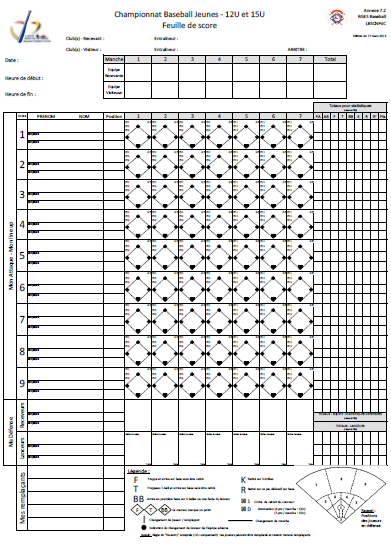 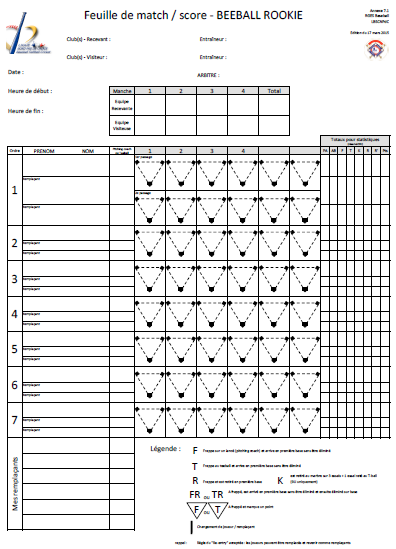 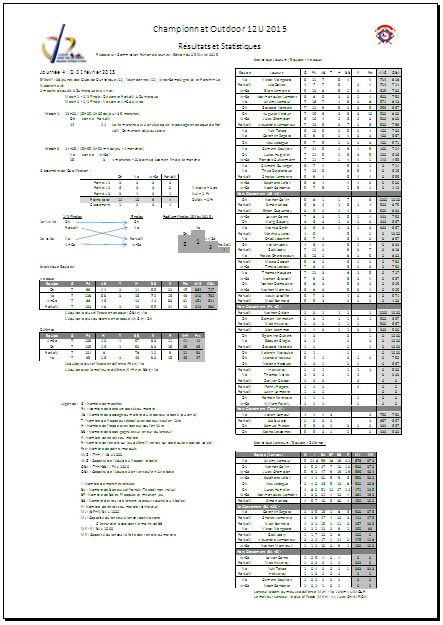 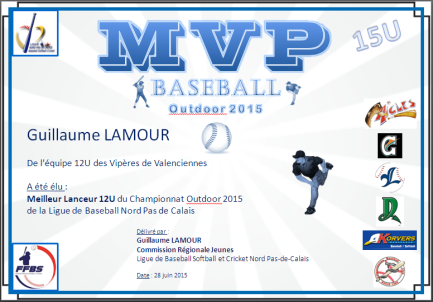 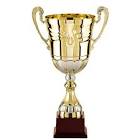 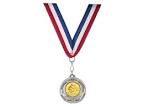 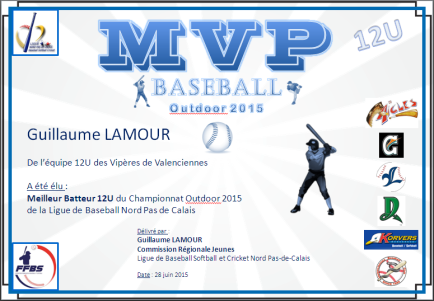 Annexe 7.1 : Feuille de score Beeball RookieAnnexe 7.2 : Feuille de score Championnats 12U et 15ULanceurné enPas dereposnécessaire2 jours dereposobligatoires4 jours dereposobligatoiresNombre delancersmaximumautorisé20042005 20061 à 4041 à 6566 à 7575Lanceurné enPas dereposnécessaire2 jours dereposobligatoire4 jours dereposobligatoiresNombre delancersmaximumautorisé2001
2002
20031 à 4546 à 757 à 9090Catégorie2015Inscription Beeball Rookie0 €Inscription 12U80 €/équipeInscription 15U80 €/équipeBEEBALL ROOKIE6U / 9UBaseball12UBaseball15UAge9, 8, 7 et 6, 5 ans12, 11, 10 et 9 ans15, 14, 13 et 12 ansAttention !Angle de 60°2 bases, 1 marbre9 ans ni receveur, ni lanceurLanceur 12/13 ans à 14mTERRAINTERRAINTERRAINTERRAINDouble 1ère baseObligatoireObligatoireObligatoireEntre les bases15 m18,29 m23 mPlaque de lanceurPitching coach 5 m mini14 m ou 12 m selon âges16,45 m ou 14m selon âgesChamps54 m60 m75 mBackstop5 mLigne de pointe 5mLigne de sécurité 11m5 m à 9,1 m9,1 m à 18,25 mMATERIELMATERIELMATERIELMATERIELBalle (6 balles / match)Kenko Gonflable ou SofttouchKenko 8,75 poucesKenko 9 poucesBatteLongueur max - Dia BarrelRatio (long-poids)Matériau28 - 2 ¼-10 à -1432 - 2 5/8-10 à -13Aluminium33 - 2 5/8-5 à -10AluminiumCasqueObligatoireObligatoireObligatoireCoquilleObligatoire pour garçonObligatoire pour garçonObligatoire pour garçonUtilisation d’un DonutInterdit pour l’échauffementInterdit pour l’échauffementNon recommandé pour l’échauffementProtection ReceveurKnee savers recommandéKnee savers recommandéKnee savers recommandéGants spécifiquesReceveur recommandéReceveur obligatoire1ère base recommandéReceveur obligatoire1ère base recommandéCrampons métalsinterditinterditinterditREGLESREGLESREGLESREGLESNombre de joueurs4 à 78 mini avec 1 retrait auto8 mini avec 1 retrait autoJoueuse acceptéeouiouiouiLanceurPitching coach (9U)Tee ball (6U)Balles ne comptent pas75 lancers sur 4 joursEffets interditsBB-TOSS90 lancers sur 4 joursEffets non recommandésReceveur7 manches8 manchesStrike3 (foul ball incluses)+ 1 essai teeball (pour 9U)333e strike relâché6U : pas de limitation9U : 4e Essai au tee ballFrappeur retiré si échecFrappeur retiréFrappeur retiré  si moins de 2 retraits + C1Lead (prise d’avance)NonNonOuiVolNonBalle traverse le marbreOuiInfield flyNonOuiOuiAttrapé de voléeFrappeur retiré et coureurs retournentOuiOuiRe-entryOuiOuiNonNombre de manches4 ou  45 mn6 ou 1h157 ou 1h30Points par ½ mancheN/A56Domination manifesteN/A10 ou + à la fin de 410 ou + en fin de 5Nouvelle manche si durée< 35 mn< 1 h 05 mn< 1 h 20 mn